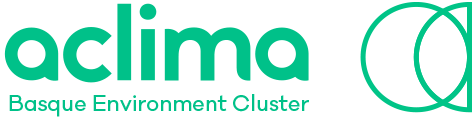 Nota de Prensa13 de octubre de 2016Aclima firma un convenio con la CAR de Cundinamarca, SPRILUR e Ihobe durante el 1er Encuentro Aclima Global.La CAR de Cundinamarca, SPRILUR, IHOBE y ACLIMA firman un Memorándum de entendimiento.Intercambio de experiencias en retos medioambientales durante el 1er encuentro Aclima GlobalBilbao, 13 de octubre de 2016. En el marco del 1er Encuentro Aclima Global, Desafíos medioambientales en Mexico y Colombia y aprovechando la presencia del Director General de la CAR de Cundinamarca, Néstor Guillermo Franco en la apertura del acto, se firmó un convenio de colaboración entre las organizaciones presentes; las sociedades públicas del Gobierno Vasco SPRILUR, Ihobe y el cluster Aclima.La CAR de Cundinamarca, lidera el ambicioso proyecto de la adecuación hidráulica y recuperación ambiental del Río Bogotá. Este proyecto cuenta con financiación del Banco Mundial, y de él se derivan numerosas iniciativas, que tuvimos ocasión de conocer de mano del Ingeniero Anibal Acosta, Director Operativo del Fondo para las Inversiones Ambientales del Río Bogotá, durante el 1er encuentro Aclima Global.Las experiencias que en el País Vasco se han llevado a cabo en la recuperación de ríos y otras masas de agua contaminadas nos hicieron pensar que el intercambio de experiencias podría ser muy enriquecedor para ambas partes, por lo que llegamos al acuerdo con la CAR, y con el acompañamiento de SPRILUR e Ihobe, de firmar un Memorando de Entendimiento para el intercambio de conocimiento en materias como la restauración de la salud ecosistémica de las aguas en ríos, lagos y humedales, el aprovechamiento de lodos de depuradora, el tratamiento de aguas domésticas e industriales, la recuperación de suelos contaminados, la recuperación paisajística y de espacios para el ocio, la adaptación al cambio climático o los programas de sensibilización y concienciación ciudadana. Con la firma del Memorando de Entendimiento, y a lo largo del congreso se han ido cumpliendo los primeros objetivos de intercambio de experiencias entre la CAR y las empresas asistentes, preámbulo de próximas colaboraciones que Aclima seguirá impulsando este año y en 2017.  Algunas cifras sobre le congreso82 personas asistieron al congreso, 9 ponencias distribuidas en tres sesiones temáticas (Residuos, Planificación y patrimonio ambiental y Aguas) 10 representantes de importantes instituciones y asociaciones de Colombia y México y 132 reuniones B2B en las que participaron 49 empresas o instituciones. Además de las presentaciones y las reuniones B2B, durante la semana, las delegaciones de Colombia y México, realizaron 20 vistas de las cuales 9 fueron plantas industriales, se reunieron con 2 centros tecnológicos, 2 universidades y 7 instituciones y entidades vascas.Las presentaciones del congreso están disponibles en la web del congreso: www.aclimaglobal2016.com/El 1er Encuentro Aclima GLOBAL: Desafíos medioambientales en México y Colombia ha sido un evento neutro en carbono.  Aclima, como organizadora del evento, ha tenido en cuenta todos los impactos medioambientales asociados al evento y actuará para minimizarlos.Contacto de prensa:Rakel Reyes, Responsable de Comunicación de ACLIMATelf.: 944706443  rakel@aclima.net